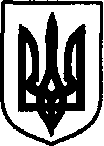 УКРАЇНАДунаєвецька міська рада VII скликанняР І Ш Е Н Н Ятридцять дев’ятої (позачергової) сесії22 cерпня 2018 р.                                     Дунаївці	                                                 №28-39/2018рПро затвердження проектів землеустрою щодо відведення земельних ділянок та передачу безоплатно у власність земельних ділянокРозглянувши заяви громадян про затвердження проектів землеустрою щодо відведення земельних ділянок та передачу безоплатно у власність земельних ділянок, проекти землеустрою щодо відведення земельних ділянок, керуючись пунктом 34 частини 1 статті 26 Закону України «Про місцеве самоврядування в Україні», статтями 12, 42, 118 Земельного кодексу України, враховуючи пропозиції спільного засідання постійних комісій від 22.08.2018р., міська радаВИРІШИЛА:1. Затвердити проекти землеустрою щодо відведення земельних ділянок.2. Передати у власність Бурлик Наталії Олександрівні (прож. с.Миньківці, вул.Радянська, 6) для ведення особистого селянського господарства земельну ділянку (кадастровий номер 6821885900:01:015:0028) площею 0,3782 га за адресою: с.Миньківці.3. Передати у власність Левченко Дарії Володимирівні (прож. с.Зеленче, вул.Садова, 2):для ведення особистого селянського господарства земельну ділянку (кадастровий номер 6821883000:01:035:0020) площею 0,4053 га за адресою: с.Зеленче;для ведення особистого селянського господарства земельну ділянку (кадастровий номер 6821883000:01:035:0015) площею 0,5411 га за адресою: с.Зеленче;для ведення особистого селянського господарства земельну ділянку (кадастровий номер 6821883000:01:035:0017) площею 0,4116 га за адресою: с.Зеленче;для ведення особистого селянського господарства земельну ділянку (кадастровий номер 6821883000:01:035:0018) площею 0,4249 га за адресою: с.Зеленче;для ведення особистого селянського господарства земельну ділянку (кадастровий номер 6821883000:01:035:0019) площею 0,2151 га за адресою с.Зеленче.4. Внести зміни в земельно-облікову документацію.5. Громадянам здійснити державну реєстрацію права на земельні ділянки.6. Направити рішення Дунаєвецькому відділенню Кам’янець-Подільської об’єднаної державної податкової інспекції.7.Контроль за виконанням рішення покласти на земельно-архітектурний відділ апарату виконавчого комітету Дунаєвецької міської ради (В.Макогончук) та постійну комісію з питань містобудування, будівництва, агропромислового комплексу, земельних відносин та охорони навколишнього природного середовища (голова комісії С.Кобилянський).Міський голова 	В. Заяць